  Auditoría en Sistemas Computacionales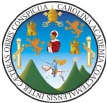 Universidad de San Carlos de GuatemalaFacultad de Ciencias EconómicasEscuela de AuditoríaJornada Fin de SemanaGrupo No. XXGuatemala, 12 de mayo de 2014.Señor  XXXXGerente GeneralPresente.Nos permitimos remitir a Usted el Informe de Resultados de la auditoría practicada a las instalaciones del Centro de Cómputo de la Compañía y sus sistemas de computación, que se realizó el xx de xx del año en curso.La revisión realizada fue de carácter integral y comprendió la evaluación de la estructura de organización, operación del sistema, el cumplimiento de las actividades y funciones asignadas al personal y la revisión de los resultados de la gestión informática.En el citado informe encontrará el dictamen y las condiciones a las cuales se llegó después de la aplicación de las técnicas y procedimientos de la auditoría de sistemas de tipo integral.Quedamos de Usted para cualquier aclaración al respecto.Grupo No. XXPráctica de Auditoría de Sistemas Computacionales.  Auditoría en Sistemas Computacionales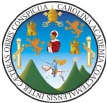 Universidad de San Carlos de GuatemalaFacultad de Ciencias EconómicasEscuela de AuditoríaJornada Fin de SemanaGrupo No. XXGuatemala, 12 de mayo de 2014.Señor  XXXXGerente GeneralPresente.Como parte de nuestra preparación profesional vinculado a los trabajos de extensión universitaria, me permito remitir a usted el dictamen de la auditoría practicada al Centro de Cómputo con especial énfasis en la adminisración, funcionamiento y operación del sistema de red, misma que se llevo a cabo el XX de XXX del año en curso.De los resultados obtenidos durante la evaluación me permito informarle a usted las siguientes observaciones más relevantes:DEBILIDADES DE CUMPLIMIENTO Y CONTROL INTERNOÁREA DE SOFTWARE Y PAQUETERÍADebilidad No.1El software instalado en los equipos para la facturación es una copia no autorizada por el distribuidor Tecnhotel, Inc.Condición:Al realizar el inventario de software y paquetería en la empresa se detectó la existencia de copias no autorizadas del sistema de facturación y la paquetería office; los programas han sido descargados por internet y no se cuenta con las licencias de los mismos.Criterio:El artículo 32 del Decreto 33-98 de la Ley de Derechos de Autor y Derechos Conexos de Guatemala establece que “la reproducción de un programa de ordenador, incluso para uso personal, exigirá la autorización del titular de los derechos”.Recomendación:Se solicita a la Gerencia General girar sus apreciables instrucciones al personal que interviene en el proceso con el fin de adquirir el software con representantes autorizados en el país con el fin de obtener garantías y licencias originales del mismo y mitigar el riesgo legal existente de acuerdo a la ley citada.Debilidad No. 2HallazgoCondiciónCriterioRecomendaciónII) ÁREA HARDWAREDebilidad No. XXHallazgoCondiciónCriterioRecomendaciónConclusiónDe acuerdo con las pruebas realizadas a la operación de sistemas computacionales y la evaluación de los sistemas, equipos, instalaciones y componentes, me permito dictaminar que la empresa XXX, S.A., cuenta con un riesgo medio, por lo que agradeceremos dar seguimiento a las situaciones planteadas para sus soluciones, asimismo atendiendo las recomendaciones.Atentamente,(Firma?????Elder CruzCoordinador(Firma?????Elder CruzSub - CoordinadorGrupo No. 04Práctica de Auditoría de Sistemas Computacionales.SITUACIONES RELEVANTESSITUACIONES ENCONTRADASANEXOS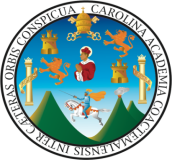 Grupo No. 04Auditoría en Sistemas ComputacionalesPuntos Evaluados: Operación de los Sistemas Computacionales yPuntos Evaluados: Operación de los Sistemas Computacionales yDíaMesAñoEmpresa:  xxx, s.a.Evaluación de los sistemas, equipos, Instalaciones y componentes.Evaluación de los sistemas, equipos, Instalaciones y componentes.2832014RefSituacionesCausasSoluciónSW-1Se detectó copias de software no autorizadas por los proveedores de los programas instalados en los equipos.Los programas han sido descargados por internet y no se cuenta con la licencia original de los mismosSe sugiere la adquisición de software original con proveedores autorizados con el fin de obtener garantías del mismo.SGBD-1SW-3Grupo No. 04Auditoría en Sistemas ComputacionalesPuntos Evaluados: Operación de los Sistemas Computacionales yPuntos Evaluados: Operación de los Sistemas Computacionales yDíaMesAñoEmpresa:  xxx, s.a.Evaluación de los sistemas, equipos, Instalaciones y componentes.Evaluación de los sistemas, equipos, Instalaciones y componentes.2832014RefSituacionesCausasSoluciónSW-1Se detectó copias de software no autorizadas por los proveedores de los programas instalados en los equipos.Los programas han sido descargados por internet y no se cuenta con la licencia original de los mismosSe sugiere la adquisición de software original con proveedores autorizados con el fin de obtener garantías del mismo.SGBD-1SW-3